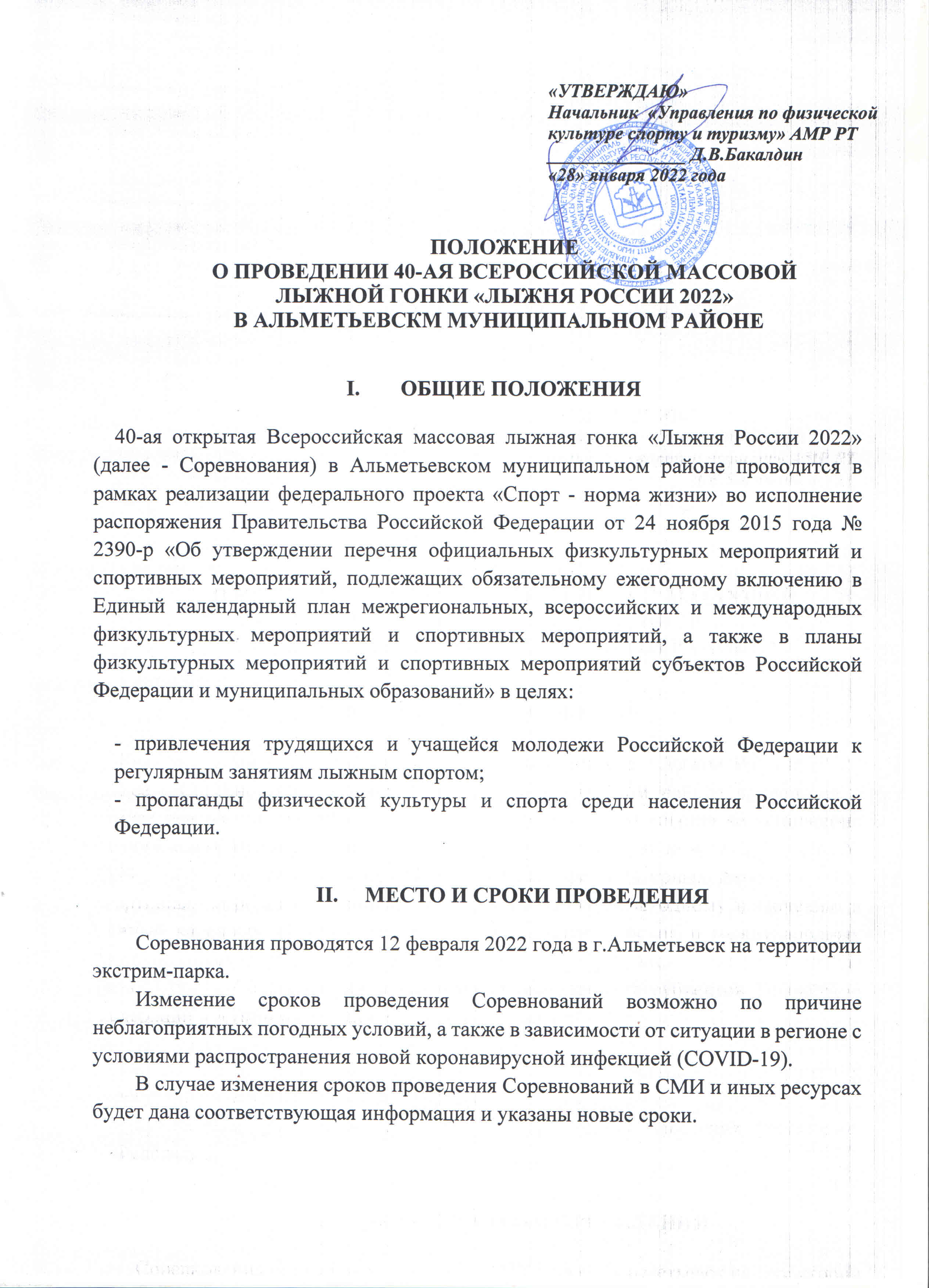 ОРГАНИЗАТОРЫ МЕРОПРИЯТИЯПрава на проведение Соревнований принадлежат Министерству спорта Российской Федерации.Общее руководство организацией Соревнований осуществляет Исполнительный комитет Альметьевского муниципального района Республики Татарстан.Непосредственное проведение Соревнований возлагается на «Управление по физической культуре, спорту и туризму АМР РТ» и главную судейскую коллегию, которая формируется в согласовании с Оргкомитетом.ТРЕБОВАНИЕ К УЧАСТНИКАМ И УСЛОВИЕ ИХ ДОПУСКАК участию в Соревнованиях допускаются все желающие из числа жителей и гостей Альметьевского муниципального района.Участники Соревнований до 17 лет включительно допускаются только при наличии медицинского заключения врача о допуске, участники от 18 лет и старше - при наличии медицинского заключения врача о допуске или личной подписи, подтверждающей персональную ответственность за свое здоровье.Соревнования проводятся в соответствии с действующими правилами проведения соревнований по лыжным гонкам, утвержденными Министерством спорта Российской Федерации.Организаторы Соревнований не рекомендуют участие в мероприятиях несовершеннолетних участников, без решения об участии детей со стороны родителей (законных представителей).Конкурс «День лыжника» проводится на местах (учреждениях) с участием школьников и воспитанников детских садов, в формате спортивного праздника, в зависимости от имеющихся условий. Фотоматериалы направляются в Оргкомитет, по анализу которых будут поощрены самые активные и креативные учреждения.V. ПРОГРАММА СОРЕВНОВАНИЙС 7 по 11 февраля 2022 года: работа комиссии по допуску участников. Местом приема заявок является «Управление по физической культуре, спорту и туризму АМР РТ», находящееся по адресу: г.Альметьевск, ул. Шоссейная, 1б (1 этаж, каб.11).12 февраля 2022 года: (спортивные старты)9.00 – старт забега ГТОДистанция – 2 000 метров09.30 – старт школьников в зачет «Спартакиады школьников г.Альметьевск»Дистанция – 2 000 метров10.00 – старт студентов в зачет «Спартакиады ВУЗов и СУЗов г.Альметьевск»Дистанция – 4 000 метров10.30 – старт лыжников среди мужчин и женщинДистанции – 2 000 метров и 4 000 метров11.00 – старт руководителейДистанция – 2 000 метров11.30 –массовый забегДистанция – 2 000 метровВ программу стартов и расписание могут быть внесены изменения.Конкурс «День лыжника» проводится на местах, среди воспитанников ДОУ и младших классов общеобразовательных школ. День проведения на усмотрения ответственных лиц, но не позднее 11 февраля. Содержание этих мероприятий определяется организаторами, но объединяются единой тематикой здорового образа жизни и любви к лыжным гонкам. Фотоматериалы направляются в Оргкомитет, по анализу которых будут поощрены самые активные и креативные учреждения.         Лучшие организаторы праздника «День лыжника» определяются в двух категориях, среди детских садов района и общеобразовательных школ района. Победители определяются Оргкомитетом по итогам фотоматериалов, направленных на электронную почту almsport@list.ru не позднее 11 февраля 2022 года.VI. НАГРАЖДЕНИЕПобедители стартов в своих категориях награждаются Кубками, медалями и дипломами. Спортсмены, занявшие вторые и третьи места, награждаются медалями и дипломами. Все призеры награждаются ценными призами.Лучшие по организации «Дня лыжника» учреждения награждаются «Сертификатами на приобретение спортивного инвентаря на сумму 5 000 рублей»:- категория «Детские сады» - 3 Победителя- категория «Школы» - 3 Победителя.Условием вручения наградной продукции участникам, занявшим 1, 2¸ 3 места, является предоставление их персональных данных (Ф.И.О., дата рождения, паспортные данные, ИНН, домашний адрес (место регистрации). Персональные данные передаются участниками в наградной отдел мероприятия при условии оформления Согласия на обработку персональных данных (Приложение №3).   Организаторы оставляют за собой право по проведению дополнительного награждения и вручению специальных призов от партнеров Мероприятий.VII. ОБЕСПЕЧЕНИЕ БЕЗОПАСНОСТИ УЧАСТНИКОВ И ЗРИТЕЛЕЙМероприятия проводятся на территории, отвечающей требованиям соответствующих нормативным правовым актам, действующим на территории Российской Федерации и направленных на обеспечение общественного порядка и безопасности участников и зрителей.Организаторы отвечают за безопасность участников и зрителей в местах проведения соревнований во взаимодействии с отделом УВД и городскими службами. За безопасность участников соревнований по маршруту следования от предприятия, школы и учебного заведения до мест проведения соревнований и обратно отвечают представители команд.  Мероприятия проводятся при наличии квалифицированного медицинского персонала.VIII. ФИНАНСИРОВАНИЕРасходы на организацию и проведение Мероприятий, а также приобретение наградной, сувенирной и печатной продукции несет Управление по физической культуре, спорту и туризму Альметьевского муниципального района за счет средств, предусмотренных в бюджете на организацию спортивно-массовых мероприятий по утвержденной смете расходов.Расходы по командированию участников несут командирующие организации. Питание спортсменов во время спортивных забегов осуществляется за счет организаторов по установленным нормативам.Расходы, связанные с награждением участников, специальными призами несут партнеры Мероприятий.IX. СТРАХОВАНИЕ УЧАСТНИКОВУчастникам массового старта рекомендуется иметь полис страхования жизни и здоровья от несчастного случая. Страхование осуществляется за счет командирующей организации или собственных средств участника. Регистрация полисов участников массовых забегов организаторами не проводится. Участие в спортивных стартах осуществляется только при наличии полиса (оригинала) страхования жизни и здоровья от несчастных случаев, которые представляются в комиссию по допуску участниковX. ПОДАЧА ЗАЯВОК НА УЧАСТИЕДля участия в массовом старте «Лыжня России 2022» (без определения победителей и призеров) на дистанцию 2000 метров, который пройдет 12 февраля 2022 года, заявки оформляются с 01 по 11 февраля 2022 г. через сервис он-лайн регистрации: https://orgeo.ru/event/info/20303Коллективную заявку можно предоставить в Оргкомитет в день мероприятия, при предварительном уведомлении по конт.тел: 8(8553)32-89-92 (приемная УФКСТ).В день проведения мероприятия 12 февраля 2022 г. с 09.30 до 10.30 час. ответственный за коллективную заявку или индивидуальный участник массового старта предоставляет в комиссию по допуску оригинал заявки с отметкой о медицинском допуске (если имеется), необходимые документы.Для участия в спортивных стартах (с определением победителей и призеров), оригинал заявки предоставляется в день соревнований, минимум за 1 час до соответствующего старта. Сканированный вариант направляется на электронный адрес almsport@list.ru  ,в срок до 11 февраля 2022 года.ОРГКОМИТЕТ